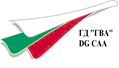 Декларация за извършване на професионална дейност в неограничена категорияDeclaration for conducting professional activity in open categoryПОПЪЛВА СЕ ОТ ГД  ГВА / BG CAA USE ONLY№ / Reference NoBG.UAS.OPEN.___ДАТА / DATE BG.UAS.OPEN.___Данни за оператора на БЛС/UAS operator dataДанни за оператора на БЛС/UAS operator dataДанни за оператора на БЛС/UAS operator data1.1 Регистрационен номер на оператора на БЛС/UAS operator registration number 1.1 Регистрационен номер на оператора на БЛС/UAS operator registration number 1.2 Наименование на оператора на БЛС/UAS operator name ЕИК / ID number Данни за БЛС/UAS dataДанни за БЛС/UAS dataДанни за БЛС/UAS dataДанни за БЛС/UAS dataДанни за БЛС/UAS dataДанни за БЛС/UAS dataДанни за БЛС/UAS data2.1 Производител/Manufacturer 2.2 Модел/Model 2.2 Модел/Model 2.3 Клас/Class 2.3 Сериен номер /Serial number 2.3 Сериен номер /Serial number 2.3 Сериен номер /Serial number Декларация на заявителя / Declaration of ApplicantДекларация на заявителя / Declaration of ApplicantС настоящaтa декларирам, че / I hereby declare that:1. Спазвам всички приложими разпоредби на Регламент за изпълнение (ЕС) 2019/947 / I comply with all the applicable provisions of Implementing Regulation (EU) 2019/947;2.За всеки полет, изпълняван по силата на декларацията, ще бъде налице подходящо застрахователно покритие/ Appropriate insurance cover will be in place for every flight made under the declaration.3.Цялата информация в това заявление и приложенията към него е пълна и вярна. / All information in the present application and in its Appendixes is complete and correct.4.Известно ми е, че при предоставяне на невярна информация нося наказателна отговорност по чл. 313 от НК. /    I am aware that providing false information is liable to Аrt. 313 of the Criminal Code.5.Съгласно Закона за защита на личните данни съм съгласен, личните ми данни да бъдат използвани от служителите на ГД ГВА при изпълнение на служебните си задължения. According to Art. 19 of the Personal Data Protection Act, I agree that my personal data might be used by the employees of the CAA DG in the process of perfoming their official duties.6.Цялата документация е проверена и е изготвена в  съответствие с приложимите изисквания. / All the documentation has been verified and found to comply with the applicable requirements.7. Срещу представляваното от мен дружество не е поискано пред съд откриване на съдебно производство за обявяване в несъстоятелност или ликвидация и не е налице открито съдебно производство за обявяване в несъстоятелност или ликвидация. / No legal action has been filed against the company I represent for bankruptcy or liquidation neither legal proceedings for bankruptcy or liquidation have been initiated. ПРИЛОЖЕНА ДОКУМЕНТАЦИЯ / DOCUMENTATIONSПРИЛОЖЕНА ДОКУМЕНТАЦИЯ / DOCUMENTATIONSПРИЛОЖЕНА ДОКУМЕНТАЦИЯ / DOCUMENTATIONS1.Списък на персонала (Приложение №1 към декларацията) Personnel list (Appendix  № 1 to the Declaration)☐2.Ръководство за експлоатация, ако е приложимо / Operations Manual (ОМ), if applicable ☐3.Застрахователни договори / Insurance policy☐4.Документ за платена държавна такса Fee document☐Дата/Date Подпис / Signature 